　　　年　　　月　　　日山辺町長		殿排水設備等工事確認申請書排水設備等の工事の確認をうけたいので、山辺町下水道条例施行規則第５条の規定により、関係書類を添えて申請します。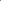 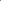 ※□には、レ点で記入してください。位	置	図排水	除外	設備新設（増設・改築）工事設計書、材料調書受付年月日課長係長審査しましたので、承認してもよろしいですか係員　　　　　　年　　　月　　　日　　　　　　年　　　月　　　日審査しましたので、承認してもよろしいですか確認番号審査しましたので、承認してもよろしいですか排水設備義務者住　　　所	住　　　所	氏	名	氏	名	電話番号	電話番号	下水道工事指定業者指定番号	所 在 地	所 在 地	会 社 名	会 社 名	代表者名	代表者名	電話番号	電話番号	設 置 場 所設 置 場 所設 置 場 所山辺町山辺町山辺町山辺町山辺町山辺町山辺町山辺町山辺町着工 ･ 完成予定年月日着工 ･ 完成予定年月日着工 ･ 完成予定年月日着工予定年月	日完成予定	年	月	年	月日申 請 区 分申 請 区 分申 請 区 分□	新	設□	新	設□	新	設□	新	設□	新	設□	増	設□	増	設□	増	設□	増	設建 物 区 分建 物 区 分建 物 区 分□	一般家屋□	一般家屋□	一般家屋□ 工 場 等□ 工 場 等□	飲 食 店□	飲 食 店□	理・美容店□	理・美容店使 用 水 源使 用 水 源使 用 水 源□	水 道 水□	水 道 水□井 戸 水□	水道井戸水併用□	水道井戸水併用□	水道井戸水併用汚水桝深さ汚水桝深さ汚水桝深さmmmmmmmm汚水桝種類□	横 抜 き	□	底抜き□	横 抜 き	□	底抜き□	横 抜 き	□	底抜き□	横 抜 き	□	底抜き位　置　図位　置　図位　置　図裏面のとおり（住宅地図のコピー）裏面のとおり（住宅地図のコピー）裏面のとおり（住宅地図のコピー）裏面のとおり（住宅地図のコピー）租	集	器有	（無有	（無有	（無）備考※ 建物区分が工場等の場合は、具体的にご記入ください。※ 建物区分が工場等の場合は、具体的にご記入ください。※ 建物区分が工場等の場合は、具体的にご記入ください。※ 建物区分が工場等の場合は、具体的にご記入ください。※ 建物区分が工場等の場合は、具体的にご記入ください。※ 建物区分が工場等の場合は、具体的にご記入ください。※ 建物区分が工場等の場合は、具体的にご記入ください。※ 建物区分が工場等の場合は、具体的にご記入ください。※ 建物区分が工場等の場合は、具体的にご記入ください。排水設備設備番号完 成 年 月 日完 成 年 月 日完 成 年 月 日完 成 年 月 日設置場所建設課下水道係係長印山辺町長実施について承認する年月日左記排水設備等工事の排水設備年月日義 務 者建設課下水道係係長印山辺町長実施について承認する年月日左記排水設備等工事の建設課下水道係係長印山辺町長実施について承認する年月日左記排水設備等工事の建設課下水道係係長印山辺町長完了検査が済んだことを証する年月日左記排水設備等工事の